АДМИНИСТРАЦИЯ  ГАЛИЧСКОГО МУНИЦИПАЛЬНОГО  РАЙОНА КОСТРОМСКОЙ ОБЛАСТИР А С П О Р Я Ж Е Н И Еот   « 1 »  сентября   2016 года   №  172-рг. ГаличОб открытии отопительного сезона 2016-2017 годов                                                 в МДОУ Михайловский детский сад Галичского муниципального района Костромской области	В связи с проведением  срочных ремонтно-восстановительных работ муниципального дошкольного образовательного учреждения Михайловский детский сад Галичского муниципального района Костромской области и в целях своевременного начала отопительного сезона		1.  Рекомендовать заведующей МДОУ Михайловский детский сад Смирновой С.Б. открыть отопительный сезон  с 1 сентября 2016  года и обеспечить подачу тепла  до 12 часов в сутки;		2. Настоящее распоряжение вступает в силу со дня его официального   опубликования.Глава муниципального района                                 		                    А.Н.Потехин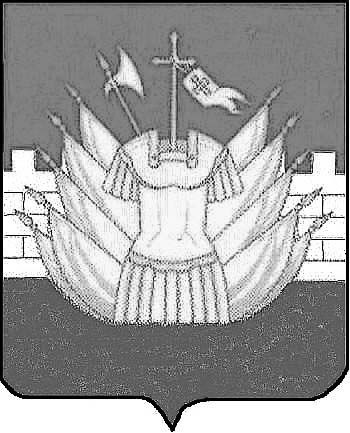 